БОЙОРОК	                               РАСПОРЯЖЕНИЕ30.09 2016й.                                      №82	            30.09. 2016гО проведении закупки для муниципальных нуждВ соответствии с Федеральным законом от 5 апреля 2013 года № 44-ФЗ «О контрактной системе в сфере закупок товаров, работ, услуг для обеспечения государственных и муниципальных нужд», в целях повышения эффективности, результативности осуществления закупок товаров, работ, услуг, обеспечения гласности и прозрачности осуществления закупок, предотвращения коррупции и других злоупотреблений в сфере закупок:1.Руководствуясь ч.3, ч.2, ч.6, ч.4 ст.3 Федерального закона № 44-ФЗ контрактному управляющему муниципального заказчика Администрация сельского поселения Рязановский сельсовет муниципального района Стерлитамакский район Республики Башкортостан осуществить действия, направленные на проведение закупки товара (работы, услуги), в соответствии с определенным предметом закупки согласно утвержденного плана-графика размещения заказов на поставку товаров, выполнения работ, оказания услуг для обеспечения муниципальных нужд.2.Предметом закупки для муниципальных нужд является: Техническое обслуживание электрического оборудования и сетей уличного освещения в населенных пунктах: д. Рязановка, ул. Куровская, ул. Центральная, д. Еслевский, ул. Горная, д. Кучербаево, ул. Мира, переулок Северный, д. Маршановка, ул. Низовая.3.Период организации проведения закупки для муниципальных нужд: с 01 октября 2016 г.4.В соответствии со ст.4, п.2 ст.6, п. 2.1 ст.7, п.3 ст.9, п.1 ст.10, руководствуясь подпунктом «в» п.2 ч.1 ст. 13 Федерального закона от 9 февраля 2009 г. № 8-ФЗ «Об обеспечении доступа к информации о деятельности государственных органов и органов местного самоуправления», разместить информацию об организации проведения закупки для муниципальных нужд в сети «Интернет» на официальном сайте муниципального района Стерлитамакский район Республики Башкортостан.Контроль за выполнением настоящего распоряжения оставляю за собой.Глава сельского поселенияРязановский сельсовет                                 Черномырдин В.М.        БАШКОРТОСТАН  РЕСПУБЛИКАҺЫ     БАШКОРТОСТАН РЕСПУБЛИКАҺЫНЫҢ  СТӘРЛИТАМАК РАЙОНЫ МУНИЦИПАЛЬ   РАЙОНЫНЫҢ РЯЗАНОВКА  АУЫЛ    БИЛӘМӘҺЕ  ХАКИМИӘТЕ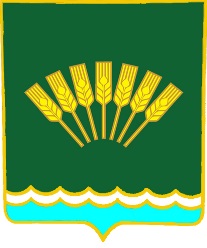 РЕСПУБЛИКА БАШКОРТОСТАН АДМИНИСТРАЦИЯ  СЕЛЬСКОГО ПОСЕЛЕНИЯ РЯЗАНОВСКИЙ СЕЛЬСОВЕТ МУНИЦИПАЛЬНОГО РАЙОНА СТЕРЛИТАМАКСКИЙ РАЙОН 